             JOURNAL OF ARTS AND SOCIAL SCIENCES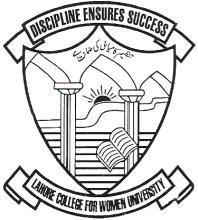 JASSFaculty of Humanities and Social SciencesLahore College for Women UniversityJail Road, Lahore – Pakistan. Tel: 042-99203801- 05 Ext 272Consent 
 I hereby declare that all the facts described by me is true, correct and best of my   knowledge. I Dr. Muhammad Idris do hereby give my consent for Journal of Art and Social Sciences (JASS) to   include me as a member of International Advisory Board/Editorial Board.Documents required:Curriculum Vitae along Recent Passport Size PictureTitle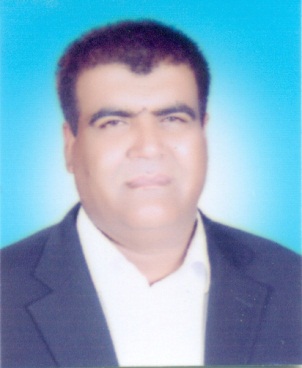 (Click the above icon to select picture)Name Dr. Muhammad IdrisDr. Muhammad Idris(Click the above icon to select picture)DesignationAssistant ProfessorAssistant Professor(Click the above icon to select picture)AffiliationAbdul Wali Khan University MardanAbdul Wali Khan University Mardan(Click the above icon to select picture)Correspondence AddressAssistant Professor, Department of Education, Abdul Wali Khan University MardanAssistant Professor, Department of Education, Abdul Wali Khan University Mardan(Click the above icon to select picture)GenderMaleMale(Click the above icon to select picture)Country of CitizenshipPakistanCountry of residenceMardanContact No+923038555588 / +923319219952+923038555588 / +923319219952Primary Emailmidrees@awkum.edu.pk midrees@awkum.edu.pk Alternate Emailmidrees@awkum.edu.pk midrees@awkum.edu.pk Area(s) of Interest(Use Semi-colon as separator)Conflict Resolution, Peace Education, Education Management, CurriculumConflict Resolution, Peace Education, Education Management, CurriculumDateSignature and Official Seal16-12-2019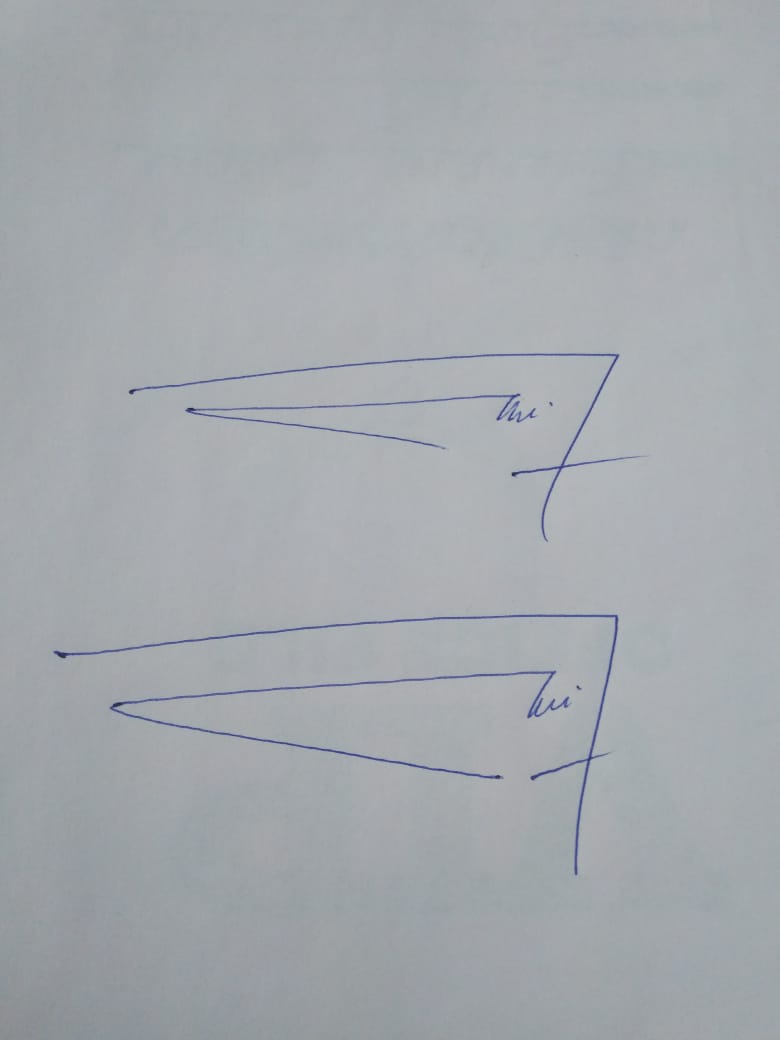 